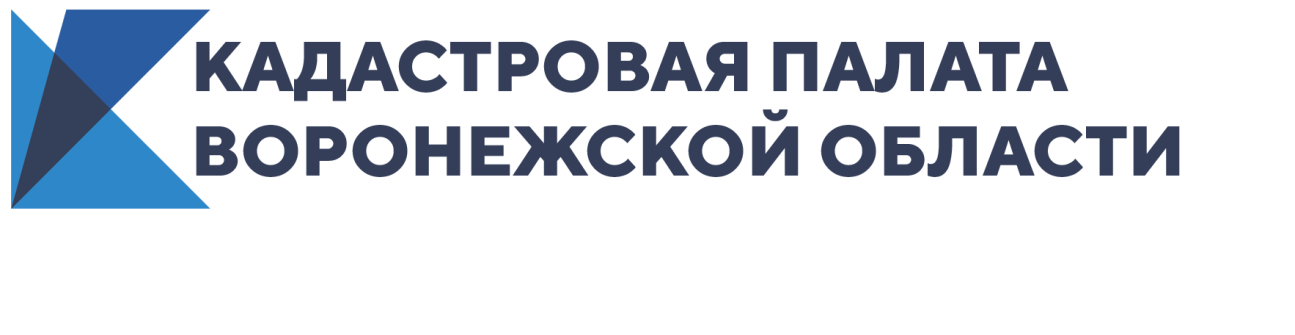 Граница между Воронежской и Волгоградской областями внесена в ЕГРНОсталось определить границы с Белгородской областьюВ Единый государственный реестр недвижимости (ЕГРН) внесены сведения об участке границы между Воронежской и Волгоградской областями. Ее протяженность составила 251 км.Важному событию предшествовала совместная работа Кадастровой палаты Воронежской области, регионального Управления Росреестра и департамента архитектуры и градостроительства, а также подведомственного ему учреждения «Нормативно-проектный центр» при тесном взаимодействии с соответствующими структурами Волгоградской области.Таким образом, в настоящее время в Единый государственный реестр недвижимости внесены границы Воронежской области с шестью областями: Липецкой, Курской, Тамбовской, Ростовской, Волгоградской и Саратовской. Внесение сведений о границах между субъектами Российской Федерации позволит решить вопросы предоставления земельных участков физическим и юридическим лицам, размещения объектов капитального строительства, определения кадастровой стоимости, а также обеспечить инвестиционную привлекательность субъекта и эффективное управление земельными ресурсами.Работа ведомств и региональных властей по установлению, описанию и внесению в ЕГРН сведений о прохождении смежных границ активно ведется уже несколько лет в соответствии с целевой моделью, утвержденной распоряжением Правительства РФ.Контакты для СМИ Кадастровая палата Воронежской областител.: 8 (473) 327-18-92 (доб. 2429 или 2326)press@36.kadastr.ru